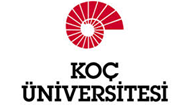 FEN BİLİMLERİ ENSTİTÜSÜDOKTORA YETERLİK JÜRİSİ ATAMA TUTANAĞI
 (PHD QUALIFIER EXAM JURY APPOINTMENT FORM)Öğrencinin Adı, Soyadı	: ...............................………………………………………………………...(Student name and Last Name)Program			: ......................................................................................................................	
(Program)
Tarih				: ...............................…………………………………………………………(Date)Program Koordinatörü	: .....................................................	İmza		: …………………(Program Coordinator)							(Signature)Öğrencinin DOKTORA YETERLİK SINAV JÜRİSİ    (PhD Qualifıer Exam Jury): 
- YÖK Madde 19-3: Sınav jürisi en az ikisi kendi yüksek öğretim kurumu dışından olmak üzere, danışman dahil beş öğretim üyesinden oluşur. 
- The exam jury consists of five faculty members, including the thesis advisor, and at least two members from a university other than the one they are affiliated with.                  Öğrencinin DOKTORA YETERLİK SINAV JÜRİSİ    (PhD Qualifıer Exam Jury): 
- YÖK Madde 19-3: Sınav jürisi en az ikisi kendi yüksek öğretim kurumu dışından olmak üzere, danışman dahil beş öğretim üyesinden oluşur. 
- The exam jury consists of five faculty members, including the thesis advisor, and at least two members from a university other than the one they are affiliated with.                  Öğrencinin DOKTORA YETERLİK SINAV JÜRİSİ    (PhD Qualifıer Exam Jury): 
- YÖK Madde 19-3: Sınav jürisi en az ikisi kendi yüksek öğretim kurumu dışından olmak üzere, danışman dahil beş öğretim üyesinden oluşur. 
- The exam jury consists of five faculty members, including the thesis advisor, and at least two members from a university other than the one they are affiliated with.                                  Ünvanı, Adı ve Soyadı (Title, Name and Last Name)                Ünvanı, Adı ve Soyadı (Title, Name and Last Name)Enstitü Anabilim Dalı/Kurumu 
(Program and University)1. Üye (Tez Danışmanı)
Member (Thesis Advisor)2. Üye 
Member3. Üye 
Member4. Üye (Üniversite Dışından) Member (Outside the University)5. Üye (Üniversite Dışından)
Member (Outside the University) Programın DOKTORA YETERLİK KOMİTESİ    (PhD Qualifier Exam Committee): (to be filled by GSSE)
- YÖK Madde 19-3: Doktora Yeterlik Komitesi sınav jürileri kurar. - Qualifier Exam Committee forms examination juries.Programın DOKTORA YETERLİK KOMİTESİ    (PhD Qualifier Exam Committee): (to be filled by GSSE)
- YÖK Madde 19-3: Doktora Yeterlik Komitesi sınav jürileri kurar. - Qualifier Exam Committee forms examination juries.Programın DOKTORA YETERLİK KOMİTESİ    (PhD Qualifier Exam Committee): (to be filled by GSSE)
- YÖK Madde 19-3: Doktora Yeterlik Komitesi sınav jürileri kurar. - Qualifier Exam Committee forms examination juries.Doktora Yeterlik Komitesi (Qualifier Exam Committee)Ünvanı, Adı ve Soyadı (Title, Name and Last Name)İmza (Signature)Üye (Member)Üye (Member)Üye (Member)Üye (Member)Üye (Member)